City of Beacon, New York		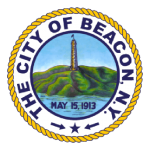 Office of the Mayor	845.838.5010 | 	Mayor@CityofBeacon.orgLee Kyriacou, Mayor	845.838.5009 |	ARuggiero@CityofBeacon.orgCity of Beacon  |  COVID-19 Update  |  9 April 2020 6 PMThis is Mayor Lee Kyriacou with a local Beacon update.Half-Staff:  Beacon’s flags are flying at half-staff, as we mourn fellow New Yorkers who have succumbed to COVID-19, which tragically now exceeds 7,000 deaths statewide and 14 here in Dutchess County.  We will continue to fly at half-staff during the NYS PAUSE. COVID Counts:  In Dutchess County, there are almost 1,400 active COVID-19 cases, of which 79 are in Beacon.  To be clear, that’s 79 active cases, not hospitalizations.  Our count is lower than the more urban county communities but higher than others.Flattening Curve:  In New York City, new hospitalizations and ICU admissions are declining, but are still high.  That means all of our sacrifices – business closures, unemployment and social distancing – are working.  Please, please don’t let up.  Dutchess is a week or two behind New York City, so we are still climbing.  We must keep up our efforts for the sake of at-risk community members.NYS Unemployment Website:  I understand that tonight, the NYS Department of Labor will bring up on its website a newer, more streamlined unemployment application.  It should make the situation less frustrating.Census:  And of course, if you haven’t yet, do your household’s census response.Thank you all; stay well.  